МДОУ «Детский сад 33»г . Ярославль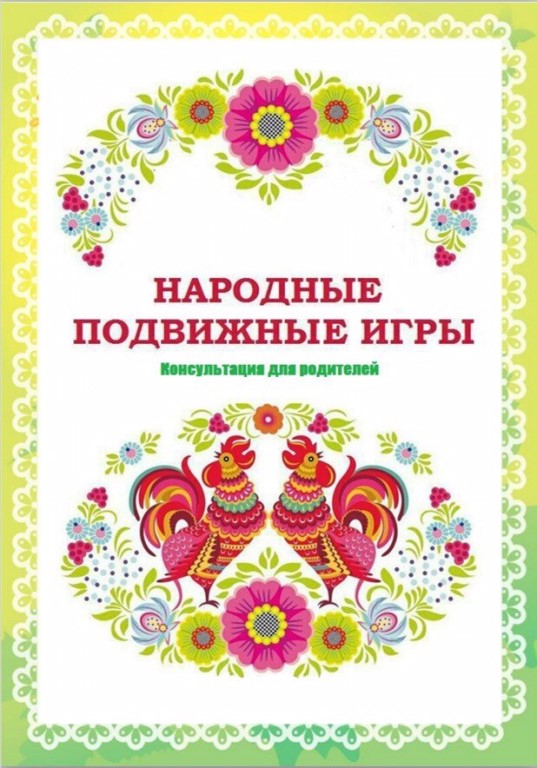 Воспитатель : Расулова А.А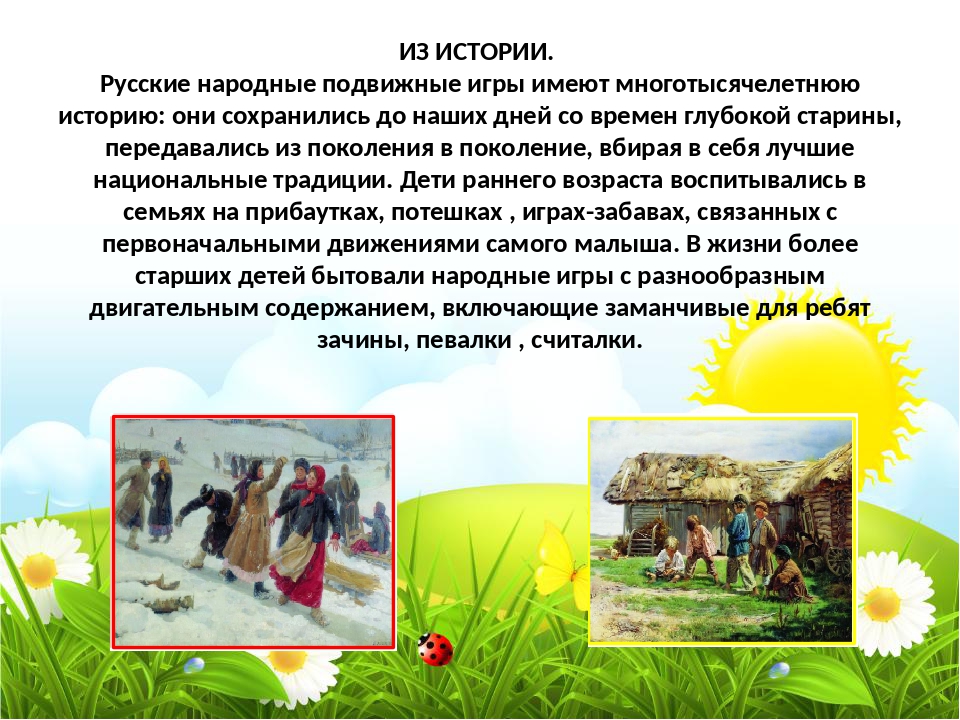 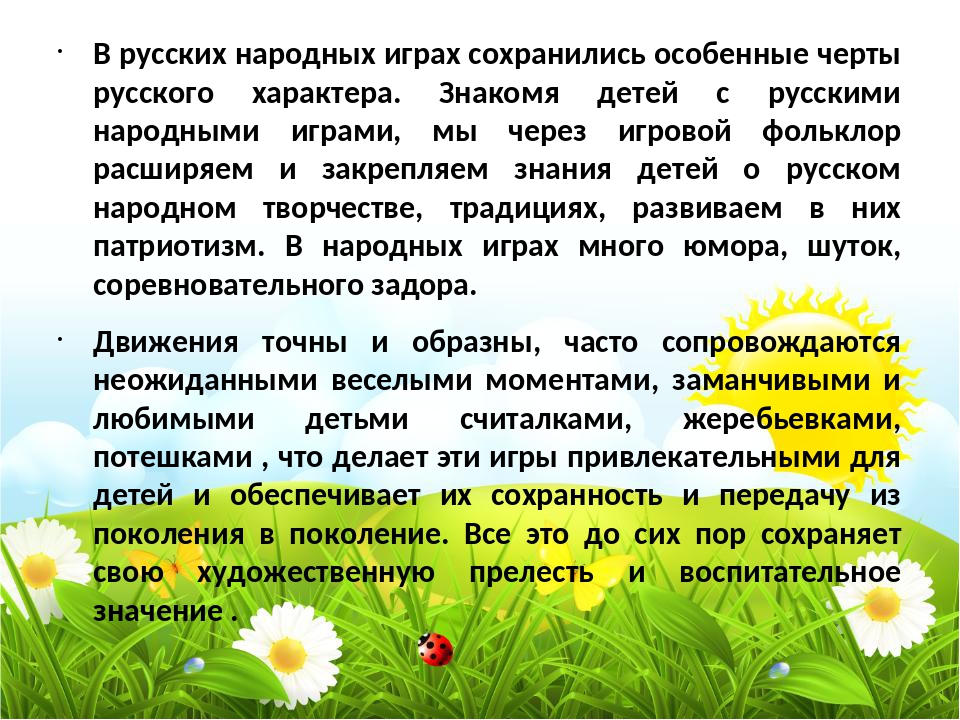 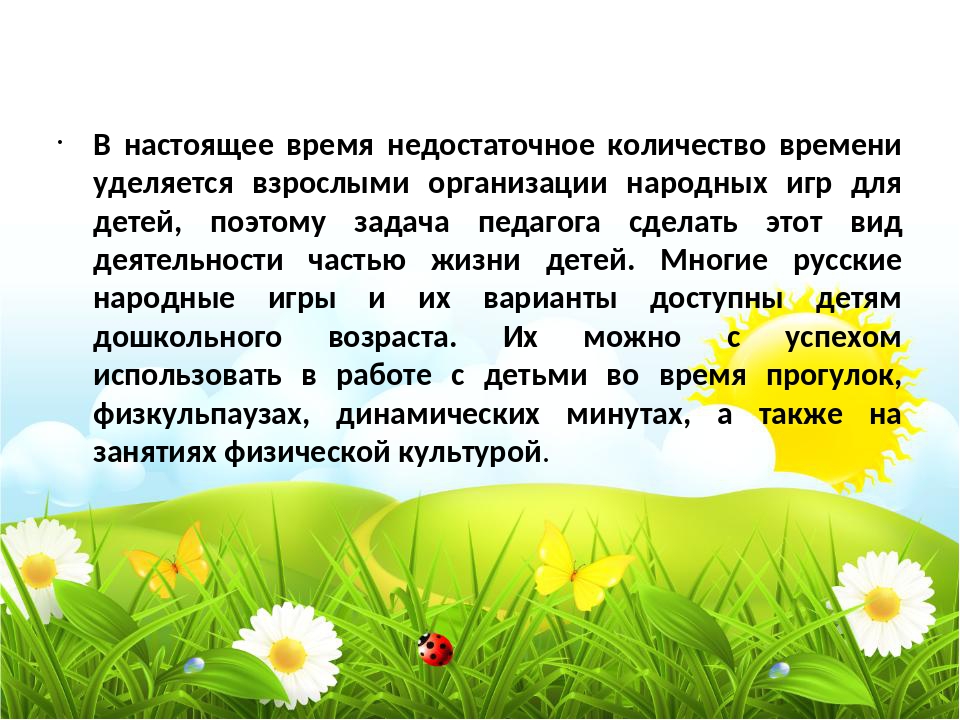 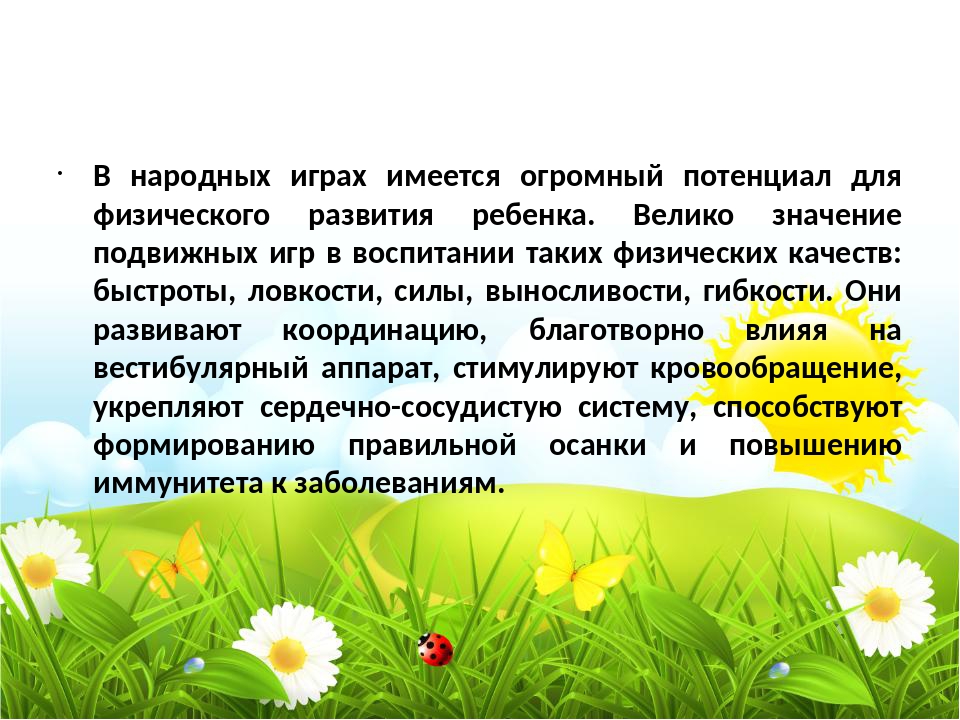 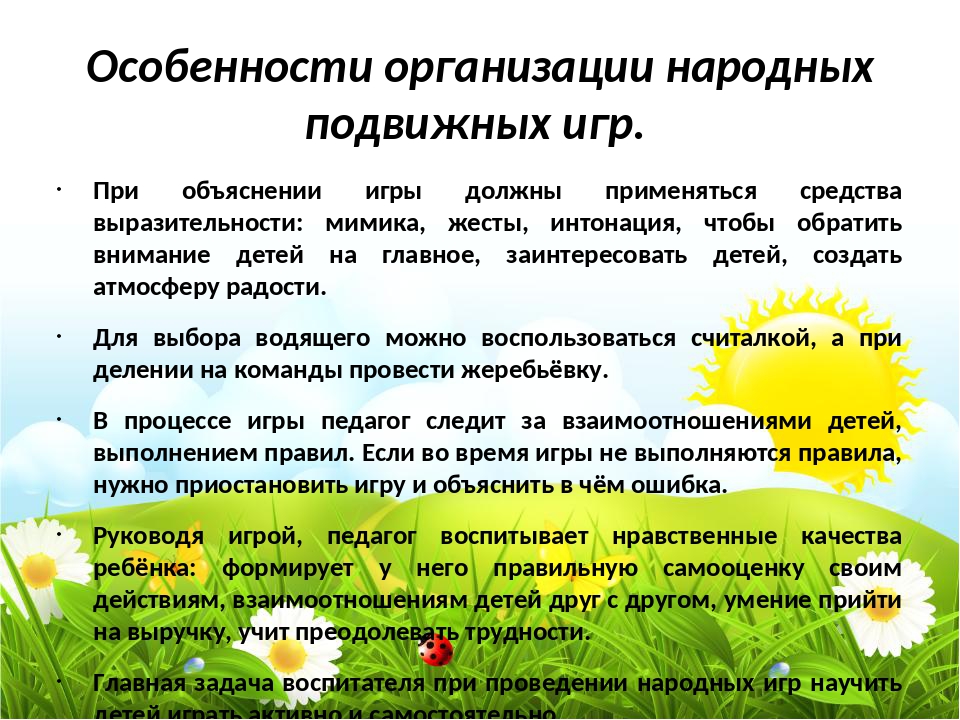 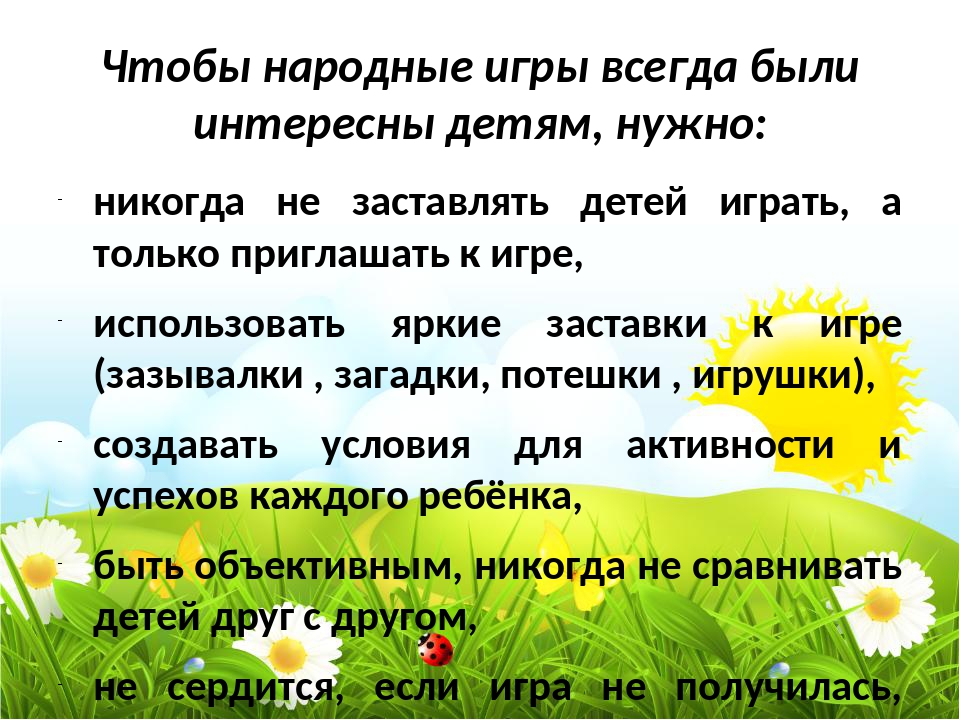 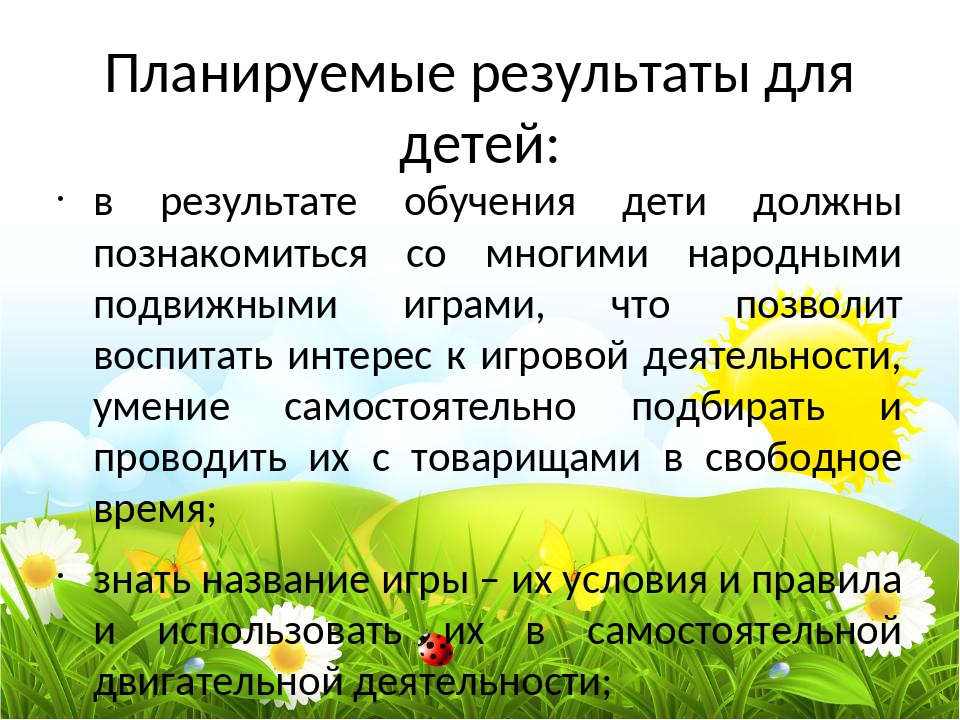 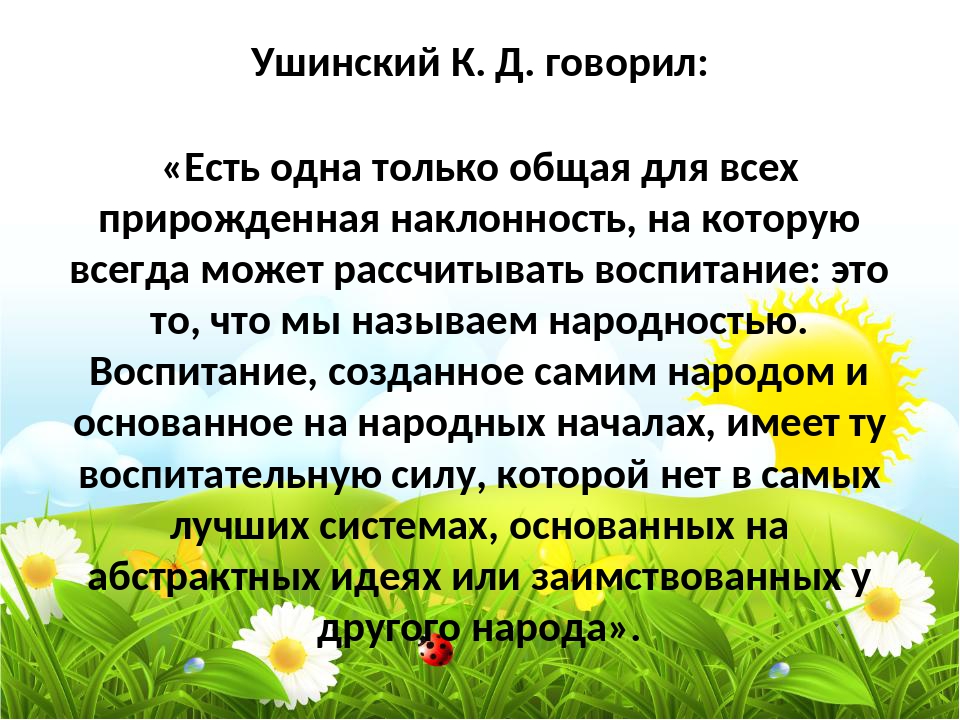 